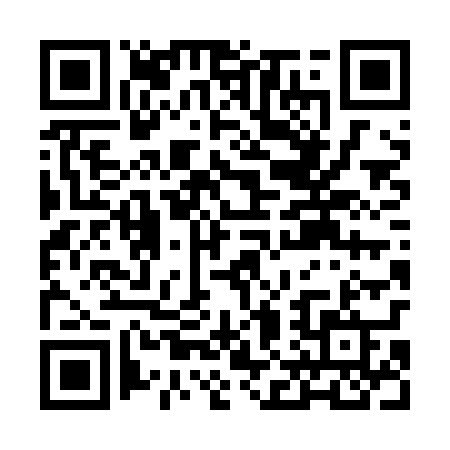 Ramadan times for Dab Maly, PolandMon 11 Mar 2024 - Wed 10 Apr 2024High Latitude Method: Angle Based RulePrayer Calculation Method: Muslim World LeagueAsar Calculation Method: HanafiPrayer times provided by https://www.salahtimes.comDateDayFajrSuhurSunriseDhuhrAsrIftarMaghribIsha11Mon4:114:116:0511:523:445:405:407:2812Tue4:084:086:0311:523:455:425:427:3013Wed4:064:066:0111:523:475:445:447:3214Thu4:034:035:5811:523:485:465:467:3415Fri4:014:015:5611:513:495:485:487:3616Sat3:583:585:5411:513:515:495:497:3817Sun3:563:565:5111:513:525:515:517:4018Mon3:533:535:4911:503:545:535:537:4219Tue3:503:505:4711:503:555:555:557:4420Wed3:483:485:4411:503:575:565:567:4621Thu3:453:455:4211:503:585:585:587:4822Fri3:423:425:4011:493:596:006:007:5023Sat3:393:395:3711:494:016:026:027:5324Sun3:373:375:3511:494:026:046:047:5525Mon3:343:345:3211:484:046:056:057:5726Tue3:313:315:3011:484:056:076:077:5927Wed3:283:285:2811:484:066:096:098:0128Thu3:253:255:2511:474:086:116:118:0329Fri3:223:225:2311:474:096:126:128:0630Sat3:193:195:2111:474:106:146:148:0831Sun4:174:176:1812:475:127:167:169:101Mon4:144:146:1612:465:137:187:189:122Tue4:114:116:1412:465:147:197:199:153Wed4:084:086:1112:465:157:217:219:174Thu4:054:056:0912:455:177:237:239:205Fri4:024:026:0712:455:187:257:259:226Sat3:593:596:0412:455:197:267:269:247Sun3:553:556:0212:455:207:287:289:278Mon3:523:526:0012:445:227:307:309:299Tue3:493:495:5712:445:237:327:329:3210Wed3:463:465:5512:445:247:337:339:34